EAST SUSSEX COUNTY COUNCIL JOB DESCRIPTION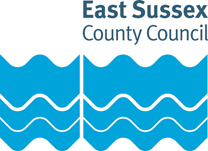 JOB TITLE: Communication and Engagement OfficerDEPARTMENT: Communities, Economy and TransportLOCATION: Flexible within the South EastGRADE: East Sussex Single Status Grade 10RESPONSIBLE TO: Communications Manager / Stakeholder Engagement ManagerPurpose of the Role:Transport for the South East is the sub-national transport body for the South East of England. Our partnership brings together 16 local transport authorities, five local enterprise partnerships, 46 district and borough authorities and a wider range of stakeholders from the worlds of transport, business and the environment. Together, we’re dedicated to creating an integrated and sustainable transport system that makes the South East more productive and competitive, improves the quality of life for all our residents, delivers carbon emission reductions and protects and enhances our unique natural and built environment. Our thirty-year strategy sets out how investment in better, more sustainable transport can help grow our region’s economy, create new jobs, increase opportunity and quality of life and hit net-zero carbon emissions. We are in the process of producing our Strategic Investment Plan, the 30-year blueprint for strategic transport investment in the south east. This will empower the South East to clearly communicate to Government its investment priorities and will formalise the relationship with delivery bodies, including Network Rail and National Highways, so that TfSE can inform their investment programmes based on the requirements of communities, passengers, businesses and decision-makers across the region.The post holder will support the work of the communications and engagement managers, including activities such as maintaining and monitoring the website, organising and attending events and supporting the ongoing maintenance of TfSE’s contact database. Key tasks:Writing content for a variety of channels and audiences and editing and proof-reading the team’s communication material ensuring that delivery is matched to the objectives of the TfSE communications and engagement strategy. Assist the Communications Manager in promoting the work of TfSE and in maintaining and monitoring www.tfse.org.uk and the organisation’s social media channels.Work closely with the stakeholder engagement manager to support stakeholders with promoting awareness, understanding and actions that further TfSE objectives. Assimilating technical information to produce communication material that can engage a wider audience, including e-newsletters, presentations, displays, event flyers, leaflets and videos.Support TfSE’s consultation programme to inform emerging transport strategies.Assisting with the maintenance and growth of the TfSE contact database ensuring communication material is targeted at appropriate audiences.Monitoring the use of the organisation’s style guidelines to ensure a consistent approach across all communication materials.Organising and attending events, presenting the work of TfSE if required.Provide administrative support for the TfSE Communication and Stakeholder Engagement Working Group.Assist with monitoring and evaluating communication activities. Producing reports and presentations for TfSE as requested.Developing relationships with organisations at a local, regional and national level to further awareness of TfSE and the role of Sub National Transport Bodies and develop communications expertise. Supporting the development of the TfSE work programme, Annual Plan and Business Case and ensuring communication activity meets strategy objectives. To participate in the appraisal process and training and development activities identified as a result of that process. Apply consistently the principles of Equal Opportunities and embodied in the County Council’s policies and practices through the duties that are outlined above.To be aware of ESCC health and safety policies and procedures; to be responsible for your own health and safety whilst at work, and to ensure that you do not endanger anyone else.Undertake such additional duties commensurate with the grading of the post as required.This job description sets out the duties of the post at the time when it was drawn up.  Such duties may vary from time to time without changing the general character of the duties or the level of responsibility entailed.  Such variations are a common occurrence and cannot of themselves justify a reconsideration of the grading of the post.EAST SUSSEX COUNTY COUNCIL PERSON SPECIFICATIONEssential key skills and abilities		Essential education and qualifications.Essential knowledgeEssential experienceOther essential criteriaDate (drawn up): May 2022Name of Officer(s) drawing up person specifications: Lucy Dixon-Thompson, Hollie FarleyJob Evaluation Reference: 12678Health & Safety FunctionsThis section is to make you aware of any health & safety related functions you may be expected to either perform or to which may be exposed in relation to the post you are applying for. This information will help you if successful in your application identify any health-related condition which may impact on your ability to perform the job role, enabling us to support you in your employment by way of reasonable adjustments or workplace support.These criteria will be assessed at the application and interview stageDeveloped ICT skillsAbility to organise own and others workloads to meet deadlines and to deal with conflicting demandsAble to use own initiative to solve problems Ability to communicate effectively with a range of customers using tact, diplomacy and negotiation skillsAbility to collate and analyse data and undertake research showing attention to detail and a high level of accuracy Ability to solve complex problems and develop solutions Coaching and mentoring skillsAbility to converse at ease with customer and provide advice in accurate spoken EnglishExcellent at writing for different audiences and different channels including the web and social media. High standard of IT skills and ability to use image editing software. Able to prioritise and manage workloads effectivelyAbility to identify and realise communication and marketing opportunities.Good eye for design and detail.These criteria will be evidenced via certificates, or at interviewQCF Level 5 qualification or equivalent experience.These criteria will be assessed at the application and interview stageWorking knowledge of Microsoft Office (in particular Outlook, Word and Excel)Developed knowledge of the services provided by the directorate, statutory duties of the service and best practice in the specialist fieldDeveloped knowledge of the area of specialism the team is responsible for, including a broad technical knowledge Budget planning and monitoring principles and processes Communication and engagement and marketing techniques These criteria will be assessed at the application and interview stageSignificant customer service experienceProblem solving and innovationCopywriting for a variety of uses e.g. press releases, web, e-newsletters, magazines, leaflets, annual reviews.Developing and delivering communication projects that fulfil the objectives of the task.Using IT to enable communication activities.Building audience reach and engagement. These criteria will be assessed at the application and interview stageGood interpersonal skills.Strong customer service ethosAbility to work in a team.Able to remain calm under pressure.FunctionApplicable to role Using display screen equipment YesWorking with children/vulnerable adultsNoMoving & handling operationsNoOccupational DrivingNoLone WorkingNoWorking at heightNoShift / night workNoWorking with hazardous substancesNoUsing power toolsNoExposure to noise and /or vibrationNoFood handlingNoExposure to blood /body fluidsNo